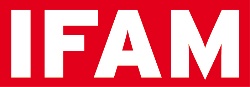 Sonderbestimmungen für den Aufsichtsrat von BankenÜberblickStand April 2024Thema InhaltRechtsquellenRechtsquellenBankwesengesetz Fit & Proper Rundschreiben der Finanzmarktaufsicht (FMA-RS)Leitlinien der Europ. Bank Authority (EBA/ESMA)Sparkassengesetz Europ. Verordnung über Anforderungen an Kreditinstitute und Wertpapierfirmen (CRR) WertpapieraufsichtsgesetzFinanzmarktaufsichtsbehördengesetzBWGEBA-GuidelinesFMA-RSCRRWAGFMABG…Fit und Proper Anforderungen an Arbeitnehmer- vertreter:innen(ANV) im AufsichtsratFachlich geeignet, Erfahrungen, ausreichend Zeit etc.Betriebsrat hat Eignung zu bestätigen;Fit & Proper Test durch die FMA in Form eines Hearing möglichBeitrag der ANV zur kollektiven Eignung kann berücksichtigt werden§§ 28a, 73 Abs 1 Z 8 BWGFMA-RSBewilligung bestimmter Unternehmensent-    scheidungen durch die FMAVerschmelzung, Spaltung, Änderung der Rechtsform, Errichtung einer Zweigstelle in einem Drittland etc.§ 21 BWGOrgangeschäfte Geschäfte der Bank mit Geschäftsleitern, Aufsichtsräten, leitenden Angestellten und deren Angehörigen, wie Kredite; einstimmiger Beschluss aller Geschäftsleiter und des Aufsichtsrats (Betroffener darf nicht mitstimmen) erforderlich§ 28 BWGCooling-Off für Aufsichtsratsvorsitz und Vorsitz in AusschüssenGeschäftsleiter:in vor Bestellung als Vorsitzende/r des Aufsichtsrats – 2 Jahre Cooling-Off PeriodeVorsitzfunktion in Vergütungs- und Prüfungsausschuss§ 28a BWG§ 39c, § 63a Abs 4 BWGZusätzliche Aufgaben des AufsichtsratsErörterung der strategischen Ziele, Risikostrategie und der internen Grundsätze einer ordnungsgemäßen Geschäftsführung mit der Geschäftsleitung
+ Überwachung der Umsetzung Zustimmung zu Großkrediten§ 28a BWG § 28b BWGNominierungs-ausschussEigener Ausschuss zwecks Ermittlung von Bewerbern und Vorschlägen zur Neubesetzung von frei werdenden Stellen in der Geschäftsleitung und im Aufsichtsratsowie Zielquoten für das unterrepräsentierte Geschlecht in Geschäftsleitung und Aufsichtsrat§ 29 BWGBankgeheimnis, Geldwäscherei, Terrorismusbekämpfung, EinlagensicherungBesondere Verschwiegenheits- und Sorgfaltsvorschriften§§ 38, 39 BWG§§ 37a, 93 ff BWGRisikomanagementGeschäftsleitung hat entsprechendes Risikomanagement (inhaltliche Vorgaben, Dokumentationspflicht, eigene, vom operativen Geschäft unabhängige Abteilung etc.) einzurichten§ 39 BWGFMA-MindeststandardsRisikoausschussBeratung der Geschäftsleitung hinsichtlich Risikobereitschaft und -strategie; Überwachung der Risikostrategie etc.§ 39d BWGVergütungspolitik/Ver- gütungsausschussVorbereitung von Beschlüssen betreffend Vergütung, Überwachung der Vergütungspolitik etc.§ 39b (+ Anlage) und § 39c BWGFMA RSInterne Revision - QuartalsberichteQuartalsweise Berichtspflicht der internen Revision an Aufsichtsratsvorsitzende/n und Prüfungsausschuss§ 42 BWG FMA-Mindeststandards für die interne RevisionRechnungslegung Einzelne Bestimmungen des UGB sind nicht anwendbar, Verpflichtung zur Verwendung von Formblättern, Übermittlung an FMA und OeNB§§ 43 - 65 BWGBankprüferBesonderheiten in Bezug auf Rotation (interne 7 Jahre /externe 10 Jahre); Berichtspflicht; Cooling-Off Periode von 3 Jahren, wenn vorher gesetzl. Vertreter:in, Aufsichtsratsmitglied oder AN des geprüften Unternehmens §§ 60 ff BWGFMA-RS PrüfungsausschussZwingend zu bestellen, wenn Bilanzsumme > 1 Mrd. € oder Ausgabe von Wertpapieren zum Handel auf einem geregelten Markt§ 63a Abs 4 BWGBankenaufsichtKomplexes Aufsichtsverfahren durch FMA, Staatskommissär:in, OeNB, EZB, EBA (European Banking Authority) u.a. CRRCRD-IVFMABGEBA-VO, §§ 69 ff BWG, etc.